致理科技大學113年度全國自主學習競賽活動報名表※注意事項：1.請先線上報名，網址https://forms.gle/fPVmdeUkuJsb6bbX72.請於113年6月21日(星期五)前，將此報名表(競賽同意書需簽名)及計畫書，以PDF格式寄至致理科技大學教學發展處學習促進組信箱：bk202bk100@gmail.com (信件主旨：「113年度全國自主學習競賽報名-計畫名稱」)，完成報名程序。致理科技大學113年度全國自主學習競賽活動報名表【競 賽 同 意 書】參賽組別參賽組別參賽組別參賽組別計畫名稱計畫名稱計畫名稱計畫名稱團隊指導老師(若無則免填)團隊指導老師(若無則免填)團隊指導老師(若無則免填)姓名姓名學校名稱學校名稱學校名稱系所系所系所系所系所系所團隊指導老師(若無則免填)團隊指導老師(若無則免填)團隊指導老師(若無則免填)聯絡電話聯絡電話聯絡電話E-mailE-mailE-mail團隊負責人1學校名稱姓名姓名學號學號科系科系年級團隊負責人1性別 男 女 男 女 男 女 男 女 男 女手機手機E-mailE-mailE-mailE-mailE-mailE-mail22學校名稱姓名姓名學號學號科系科系年級22性別 男 女 男 女 男 女 男 女 男 女手機手機E-mailE-mailE-mailE-mailE-mailE-mail33學校名稱姓名學號學號科系科系年級33性別 男 女 男 女 男 女 男 女 男 女手機手機E-mailE-mailE-mailE-mailE-mailE-mail44學校名稱姓名姓名學號學號科系科系年級44性別 男 女 男 女 男 女 男 女 男 女手機手機E-mailE-mailE-mailE-mailE-mailE-mailE-mailE-mail注意事項：填寫資料表時請留意，開頭第一位同學(編號1號)為團隊負責人，代表該團隊行使本次活動相關權利、義務，  本中心亦將直接與其聯繫相關事宜。參與本活動所填寫之個人資料，主辦單位將善盡保密之責，絕不外洩，敬請安心填寫。此「成員資料表」請以電腦打字方式完成，於繳交前詳細確認資料正確性，並轉為『PDF檔』繳交。注意事項：填寫資料表時請留意，開頭第一位同學(編號1號)為團隊負責人，代表該團隊行使本次活動相關權利、義務，  本中心亦將直接與其聯繫相關事宜。參與本活動所填寫之個人資料，主辦單位將善盡保密之責，絕不外洩，敬請安心填寫。此「成員資料表」請以電腦打字方式完成，於繳交前詳細確認資料正確性，並轉為『PDF檔』繳交。注意事項：填寫資料表時請留意，開頭第一位同學(編號1號)為團隊負責人，代表該團隊行使本次活動相關權利、義務，  本中心亦將直接與其聯繫相關事宜。參與本活動所填寫之個人資料，主辦單位將善盡保密之責，絕不外洩，敬請安心填寫。此「成員資料表」請以電腦打字方式完成，於繳交前詳細確認資料正確性，並轉為『PDF檔』繳交。注意事項：填寫資料表時請留意，開頭第一位同學(編號1號)為團隊負責人，代表該團隊行使本次活動相關權利、義務，  本中心亦將直接與其聯繫相關事宜。參與本活動所填寫之個人資料，主辦單位將善盡保密之責，絕不外洩，敬請安心填寫。此「成員資料表」請以電腦打字方式完成，於繳交前詳細確認資料正確性，並轉為『PDF檔』繳交。注意事項：填寫資料表時請留意，開頭第一位同學(編號1號)為團隊負責人，代表該團隊行使本次活動相關權利、義務，  本中心亦將直接與其聯繫相關事宜。參與本活動所填寫之個人資料，主辦單位將善盡保密之責，絕不外洩，敬請安心填寫。此「成員資料表」請以電腦打字方式完成，於繳交前詳細確認資料正確性，並轉為『PDF檔』繳交。注意事項：填寫資料表時請留意，開頭第一位同學(編號1號)為團隊負責人，代表該團隊行使本次活動相關權利、義務，  本中心亦將直接與其聯繫相關事宜。參與本活動所填寫之個人資料，主辦單位將善盡保密之責，絕不外洩，敬請安心填寫。此「成員資料表」請以電腦打字方式完成，於繳交前詳細確認資料正確性，並轉為『PDF檔』繳交。注意事項：填寫資料表時請留意，開頭第一位同學(編號1號)為團隊負責人，代表該團隊行使本次活動相關權利、義務，  本中心亦將直接與其聯繫相關事宜。參與本活動所填寫之個人資料，主辦單位將善盡保密之責，絕不外洩，敬請安心填寫。此「成員資料表」請以電腦打字方式完成，於繳交前詳細確認資料正確性，並轉為『PDF檔』繳交。注意事項：填寫資料表時請留意，開頭第一位同學(編號1號)為團隊負責人，代表該團隊行使本次活動相關權利、義務，  本中心亦將直接與其聯繫相關事宜。參與本活動所填寫之個人資料，主辦單位將善盡保密之責，絕不外洩，敬請安心填寫。此「成員資料表」請以電腦打字方式完成，於繳交前詳細確認資料正確性，並轉為『PDF檔』繳交。注意事項：填寫資料表時請留意，開頭第一位同學(編號1號)為團隊負責人，代表該團隊行使本次活動相關權利、義務，  本中心亦將直接與其聯繫相關事宜。參與本活動所填寫之個人資料，主辦單位將善盡保密之責，絕不外洩，敬請安心填寫。此「成員資料表」請以電腦打字方式完成，於繳交前詳細確認資料正確性，並轉為『PDF檔』繳交。注意事項：填寫資料表時請留意，開頭第一位同學(編號1號)為團隊負責人，代表該團隊行使本次活動相關權利、義務，  本中心亦將直接與其聯繫相關事宜。參與本活動所填寫之個人資料，主辦單位將善盡保密之責，絕不外洩，敬請安心填寫。此「成員資料表」請以電腦打字方式完成，於繳交前詳細確認資料正確性，並轉為『PDF檔』繳交。注意事項：填寫資料表時請留意，開頭第一位同學(編號1號)為團隊負責人，代表該團隊行使本次活動相關權利、義務，  本中心亦將直接與其聯繫相關事宜。參與本活動所填寫之個人資料，主辦單位將善盡保密之責，絕不外洩，敬請安心填寫。此「成員資料表」請以電腦打字方式完成，於繳交前詳細確認資料正確性，並轉為『PDF檔』繳交。注意事項：填寫資料表時請留意，開頭第一位同學(編號1號)為團隊負責人，代表該團隊行使本次活動相關權利、義務，  本中心亦將直接與其聯繫相關事宜。參與本活動所填寫之個人資料，主辦單位將善盡保密之責，絕不外洩，敬請安心填寫。此「成員資料表」請以電腦打字方式完成，於繳交前詳細確認資料正確性，並轉為『PDF檔』繳交。注意事項：填寫資料表時請留意，開頭第一位同學(編號1號)為團隊負責人，代表該團隊行使本次活動相關權利、義務，  本中心亦將直接與其聯繫相關事宜。參與本活動所填寫之個人資料，主辦單位將善盡保密之責，絕不外洩，敬請安心填寫。此「成員資料表」請以電腦打字方式完成，於繳交前詳細確認資料正確性，並轉為『PDF檔』繳交。注意事項：填寫資料表時請留意，開頭第一位同學(編號1號)為團隊負責人，代表該團隊行使本次活動相關權利、義務，  本中心亦將直接與其聯繫相關事宜。參與本活動所填寫之個人資料，主辦單位將善盡保密之責，絕不外洩，敬請安心填寫。此「成員資料表」請以電腦打字方式完成，於繳交前詳細確認資料正確性，並轉為『PDF檔』繳交。注意事項：填寫資料表時請留意，開頭第一位同學(編號1號)為團隊負責人，代表該團隊行使本次活動相關權利、義務，  本中心亦將直接與其聯繫相關事宜。參與本活動所填寫之個人資料，主辦單位將善盡保密之責，絕不外洩，敬請安心填寫。此「成員資料表」請以電腦打字方式完成，於繳交前詳細確認資料正確性，並轉為『PDF檔』繳交。注意事項：填寫資料表時請留意，開頭第一位同學(編號1號)為團隊負責人，代表該團隊行使本次活動相關權利、義務，  本中心亦將直接與其聯繫相關事宜。參與本活動所填寫之個人資料，主辦單位將善盡保密之責，絕不外洩，敬請安心填寫。此「成員資料表」請以電腦打字方式完成，於繳交前詳細確認資料正確性，並轉為『PDF檔』繳交。注意事項：填寫資料表時請留意，開頭第一位同學(編號1號)為團隊負責人，代表該團隊行使本次活動相關權利、義務，  本中心亦將直接與其聯繫相關事宜。參與本活動所填寫之個人資料，主辦單位將善盡保密之責，絕不外洩，敬請安心填寫。此「成員資料表」請以電腦打字方式完成，於繳交前詳細確認資料正確性，並轉為『PDF檔』繳交。注意事項：填寫資料表時請留意，開頭第一位同學(編號1號)為團隊負責人，代表該團隊行使本次活動相關權利、義務，  本中心亦將直接與其聯繫相關事宜。參與本活動所填寫之個人資料，主辦單位將善盡保密之責，絕不外洩，敬請安心填寫。此「成員資料表」請以電腦打字方式完成，於繳交前詳細確認資料正確性，並轉為『PDF檔』繳交。注意事項：填寫資料表時請留意，開頭第一位同學(編號1號)為團隊負責人，代表該團隊行使本次活動相關權利、義務，  本中心亦將直接與其聯繫相關事宜。參與本活動所填寫之個人資料，主辦單位將善盡保密之責，絕不外洩，敬請安心填寫。此「成員資料表」請以電腦打字方式完成，於繳交前詳細確認資料正確性，並轉為『PDF檔』繳交。注意事項：填寫資料表時請留意，開頭第一位同學(編號1號)為團隊負責人，代表該團隊行使本次活動相關權利、義務，  本中心亦將直接與其聯繫相關事宜。參與本活動所填寫之個人資料，主辦單位將善盡保密之責，絕不外洩，敬請安心填寫。此「成員資料表」請以電腦打字方式完成，於繳交前詳細確認資料正確性，並轉為『PDF檔』繳交。注意事項：填寫資料表時請留意，開頭第一位同學(編號1號)為團隊負責人，代表該團隊行使本次活動相關權利、義務，  本中心亦將直接與其聯繫相關事宜。參與本活動所填寫之個人資料，主辦單位將善盡保密之責，絕不外洩，敬請安心填寫。此「成員資料表」請以電腦打字方式完成，於繳交前詳細確認資料正確性，並轉為『PDF檔』繳交。注意事項：填寫資料表時請留意，開頭第一位同學(編號1號)為團隊負責人，代表該團隊行使本次活動相關權利、義務，  本中心亦將直接與其聯繫相關事宜。參與本活動所填寫之個人資料，主辦單位將善盡保密之責，絕不外洩，敬請安心填寫。此「成員資料表」請以電腦打字方式完成，於繳交前詳細確認資料正確性，並轉為『PDF檔』繳交。注意事項：填寫資料表時請留意，開頭第一位同學(編號1號)為團隊負責人，代表該團隊行使本次活動相關權利、義務，  本中心亦將直接與其聯繫相關事宜。參與本活動所填寫之個人資料，主辦單位將善盡保密之責，絕不外洩，敬請安心填寫。此「成員資料表」請以電腦打字方式完成，於繳交前詳細確認資料正確性，並轉為『PDF檔』繳交。注意事項：填寫資料表時請留意，開頭第一位同學(編號1號)為團隊負責人，代表該團隊行使本次活動相關權利、義務，  本中心亦將直接與其聯繫相關事宜。參與本活動所填寫之個人資料，主辦單位將善盡保密之責，絕不外洩，敬請安心填寫。此「成員資料表」請以電腦打字方式完成，於繳交前詳細確認資料正確性，並轉為『PDF檔』繳交。注意事項：填寫資料表時請留意，開頭第一位同學(編號1號)為團隊負責人，代表該團隊行使本次活動相關權利、義務，  本中心亦將直接與其聯繫相關事宜。參與本活動所填寫之個人資料，主辦單位將善盡保密之責，絕不外洩，敬請安心填寫。此「成員資料表」請以電腦打字方式完成，於繳交前詳細確認資料正確性，並轉為『PDF檔』繳交。注意事項：填寫資料表時請留意，開頭第一位同學(編號1號)為團隊負責人，代表該團隊行使本次活動相關權利、義務，  本中心亦將直接與其聯繫相關事宜。參與本活動所填寫之個人資料，主辦單位將善盡保密之責，絕不外洩，敬請安心填寫。此「成員資料表」請以電腦打字方式完成，於繳交前詳細確認資料正確性，並轉為『PDF檔』繳交。注意事項：填寫資料表時請留意，開頭第一位同學(編號1號)為團隊負責人，代表該團隊行使本次活動相關權利、義務，  本中心亦將直接與其聯繫相關事宜。參與本活動所填寫之個人資料，主辦單位將善盡保密之責，絕不外洩，敬請安心填寫。此「成員資料表」請以電腦打字方式完成，於繳交前詳細確認資料正確性，並轉為『PDF檔』繳交。注意事項：填寫資料表時請留意，開頭第一位同學(編號1號)為團隊負責人，代表該團隊行使本次活動相關權利、義務，  本中心亦將直接與其聯繫相關事宜。參與本活動所填寫之個人資料，主辦單位將善盡保密之責，絕不外洩，敬請安心填寫。此「成員資料表」請以電腦打字方式完成，於繳交前詳細確認資料正確性，並轉為『PDF檔』繳交。※請參賽團隊詳閱下列各項須知，並於列印後簽名繳交※本團隊每位參加者保證所有填寫或提出資料均真實無誤，且未冒用第三人之資料，如有不實或不正確之情事，參加者將被取消參加及得獎資格。本團隊之計畫內容、影音紀錄會尊重他人創意及智慧財產權，若發現有惡意抄襲、模仿或剽竊他人作品或創意等侵權之情事而未引註者，主辦單位將有權取消團隊參加競賽資格，若為獲獎團隊則取消得獎資格並追回獎勵金/獎品及獎狀，若其行為涉及違法或侵權疑慮時，由團隊自行負責。本參賽團隊將遵守參賽規範與評審之決議，若因違反相關活動規定而致淘汰時，不會提出異議。團隊繳交之相關活動資料（含報名表件、計畫書、影音紀錄、簡報…等），主辦單位將謹慎保管不予退還，故建議團隊於繳交前視需要自行預留備份。本團隊同意主辦單位基於活動推展目的，得公布團隊參賽相關訊息於網站。獲獎勵團隊所繳交之相關活動資料（含文字、聲音、圖片及影片），將無償授權主辦單位作為業務推展使用，另主辦單位對上述資料擁有修改、複製、上網、公開展示播放及製成各式文宣等權利，惟不得作為商業營利用途。獲獎勵團隊有義務配合後續自主學習活動宣傳，如：校園分享會等，但不另支付演講及出席等費用。參賽團隊於決賽暨頒獎典禮無故未到或中途棄賽，將取消所有獎勵資格。本屆各團隊所獲取之獎勵金將於總決賽後發放，相關扣稅問題則請團隊自行協商處理。依據中華民國稅法規定，獎金須申報所得稅，故所有獎金受領人將會收到扣繳憑單。本團隊成員皆已確實詳閱且同意本競賽活動之相關規定，並授權團隊負責人代表簽署本須知。本同意書如有未盡事宜，主辦單位得隨時解釋修正之，若有任何變更將不另行通知，請隨時注意本校教學發展處學習促進組(請掃左下QR code)，如有相關疑問請洽詢本校教學發展處學習促進組賴昱岑小姐(#1802)。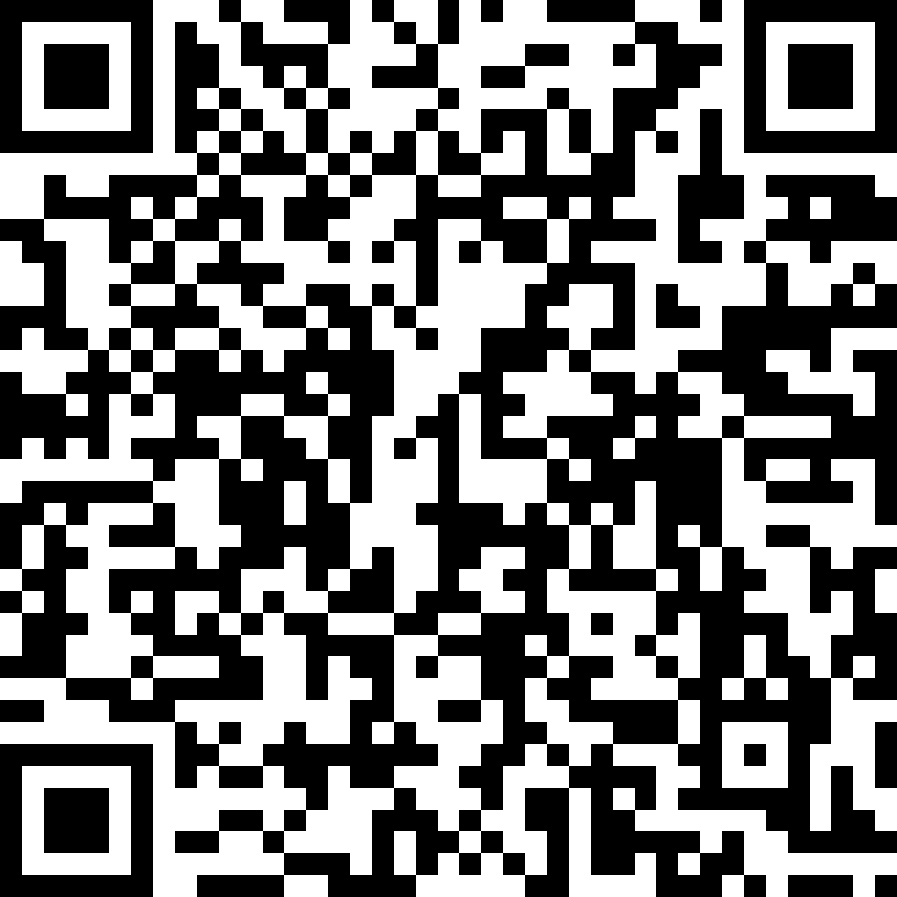 團隊負責人：                    (親筆簽名)113年     月     日